Lympstone PreschoolWeekly Round-up (Spring Term week 3)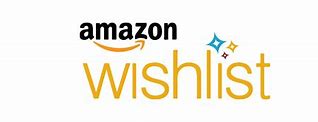 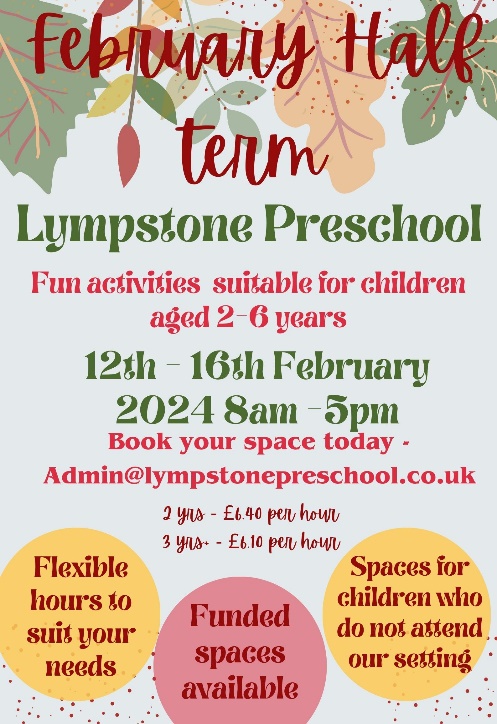 